حضرات السادة والسيدات،تحية طيبة وبعد،1	يسرني أن أبلغكم بأن الاتحاد الدولي للاتصالات (ITU) بالاشتراك مع منظمة الصحة العالمية (WHO) ينظمان ورشة عمل بشأن "مستقبل المستندات الصحية المعتمَدة التي يمكن التحقق منها بعد كوفيد-19" في فندق Grand Walkerhill في سيول، جمهورية كوريا يوم 11 سبتمبر 2023. وستتكرم باستضافة ورشة العمل وزارة العلوم وتكنولوجيا المعلومات والاتصالات في جمهورية كوريا.وسيعقب ورشة العمل الاجتماع الخامس لنشاط التنسيق المشترك بشأن شهادات كوفيد-19 الرقمية (JCA-DCC) الذي سيُعقد من الساعة 18:30 إلى الساعة 20:00 في نفس اليوم وفي نفس المكان. وستتاح المشاركة عن بُعد للاجتماع وورشة العمل على السواء. وسيجري كل منهما باللغة الإنكليزية فقط.2	وقد أعلنت منظمة الصحة العالمية مؤخراً عن انتهاء حالة الطوارئ الصحية العامة لكوفيد-19 التي تثير قلقاً دولياً (PHEIC) والتي بدأت في 30 يناير 2020. ومع ذلك، لا يزال من المهم ضمان التأهب العالمي للجوائح في المستقبل وضمان وجود مواصفات وأنظمة رقمية مناسبة. ويمكن أن تساعد المستندات الصحية المعتمَدة التي يمكن التحقق منها في التأهب للجوائح لأنها توفر طريقة آمنة وفعّالة لاستيقان المعلومات الصحية للأفراد وتبادلها، مثل حالة التطعيم أو نتائج الاختبارات، مما يسهل الإدارة الفعّالة للأمراض والحد من انتشار الأمراض المعدية. وتجري مناقشات تهدف إلى تحديث اللوائح الصحية الدولية (IHR) من أجل تسهيل تبادل النسخ الرقمية من الشهادة الدولية للتطعيم أو الوقاية (ICVP)، وهي تمثل أحد أمثلة المستندات الصحية المعتمَدة التي يمكن التحقق منها.وقد تم تنفيذ شهادات كوفيد-19 الرقمية في جميع أنحاء العالم بالاستناد إلى البنية التحتية للمفاتيح العمومية (PKI) أو إلى تكنولوجيا السجلات الموزعة (DLT). وقد كانت وسيلة لتقديم دليل على التطعيم خلال جائحة كوفيد-19، من أجل تسهيل السفر الآمن والحد من انتشار الفيروس. ومع ذلك، لا تزال هناك تحديات في تحقيق قابلية التشغيل البيني على الصعيد العالمي بين التطبيقات المختلفة لشهادات كوفيد-19 الرقمية. وتدعو الحاجة إلى إنشاء أطر لقابلية التشغيل البيني من أجل ضمان سلاسة التحقق والقبول عبر الحدود.وبالنظر إلى ما بعد كوفيد-19، توجد فرص للتوسع في المستندات الصحية المعتمَدة التي يمكن التحقق منها، بغية تغطية أمراض أخرى مثل الحمى الصفراء أو جدري القرود. وبالاستفادة من الدروس المستقاة من شهادات كوفيد-19 الرقمية، يمكن توخي إطار ثقة عالمي للمستندات الصحية المعتَمدة التي يمكن التحقق منها في المستقبل من أجل تحسين كفاءة الرعاية الصحية وإتاحة التبادل الآمن للمعلومات الصحية مع احترام الخصوصية.3	وتُعقد ورشة العمل هذه في سياق القرار 215 لمؤتمر المندوبين المفوضين لعام 2022 "دور الاتصالات/تكنولوجيا المعلومات والاتصالات في التخفيف من آثار الجوائح العالمية". وتشمل أهدافها، على سبيل المثال لا الحصر:-	إعطاء لمحة عامة عن التكنولوجيات الأساسية اللازمة لتنفيذ المستندات الصحية المعتمَدة التي يمكن التحقق منها في المستقبل، مع مراعاة الدروس المستفادة من استخدام شهادة كوفيد-19 الرقمية؛-	فهم الأطر التنظيمية/الإدارية الحالية وتنفيذ البلدان والمناطق لشهادة كوفيد-19 الرقمية؛ -	تحديد الشكل الذي يمكن أن تتخذه المستندات الصحية المعتمَدة التي يمكن التحقق منها في المستقبل، مع مراعاة الدروس المستفادة من استخدام شهادة كوفيد-19 الرقمية؛ -	فهم كيفية بناء إطار ثقة لضمان قابلية التشغيل البيني للمستندات الصحية المعتمَدة التي يمكن التحقق منها التي تصدر على الصعيد العالمي؛-	إعطاء معلومات عن أنشطة التقييس بشأن المستندات الصحية المعتمَدة التي يمكن التحقق منها، بما فيها شهادة كوفيد-19 الرقمية، الجارية في إطار لجان الدراسات المعنية لقطاع تقييس الاتصالات بالاتحاد والمنظمات الأخرى ذات الصلة؛-	تحديد سبل المضي قُدماً، بما في ذلك التوصيات التي يتعين على لجان دراسات قطاع تقييس الاتصالات ومنظمة الصحة العالمية تقديمها في هذا المجال؛-	تقديم توصيات أو مشورة بشأن المستندات الصحية المعتمَدة التي يمكن التحقق منها، فيما يتعلق بالعمل المستقبلي نشاط التنسيق المشترك المعني بشهادات كوفيد-19 الرقمية (JCA-DCC).4	وباب المشاركة في ورشة العمل مفتوح أمام الدول الأعضاء في الاتحاد وأعضاء قطاعاته والمنتسبين إليه والمؤسسات الأكاديمية المنضمة إليه ولأي فرد من أي بلد عضو في الاتحاد يرغب في المساهمة في العمل. والمشاركة مجانية ومفتوحة للجميع. ولن تُمنح أي منح للمشاركة فيها.5	وستتاح جميع المعلومات ذات الصلة المتعلقة بورشة العمل بما في ذلك مشروع البرنامج في الموقع الإلكتروني للحدث في العنوان التالي: https://www.itu.int/en/ITU-T/Workshops-and-Seminars/2023/0911/Pages/default.aspx. وسيتم تحديث الصفحة الإلكترونية للحدث بانتظام كلما أتيح المزيد من المعلومات. ويشجَّع المشاركون على المواظبة على زيارة الصفحة الإلكترونية للاطلاع على أحدث المعلومات.6	والتسجيل إلزامي لجميع المشاركين الذين ينوون حضور ورشة العمل. ويرجى استكمال نموذج التسجيل عبر الإنترنت في أقرب وقت ممكن في العنوان: https://www.itu.int/net4/CRM/xreg/web/Login.aspx?src=Registration&Event=C-00012734. ويُشجَّع على التسجيل في وقت مبكر للحضور في الموقع، ونظراً للسعة المحدودة في مكان الحدث، فإن التسجيل للحضور في الموقع مطلوب في موعد أقصاه 21 أغسطس 2023. والرجاء ملاحظة أن التسجيل المسبق للمشاركين في الأحداث التي ننظمها يجري عبر الموقع الإلكتروني حصراً.7	وأود أن أذكّركم بأن على مواطني بعض البلدان الحصول على تأشيرة للدخول إلى جمهورية كوريا وقضاء بعض الوقت فيها. ويجب الحصول على التأشيرة من السفارة أو القنصلية التي تمثل جمهورية كوريا في بلدكم، وإلا فمن أقرب مكتب لها من بلد المغادرة في حالة عدم وجود مثل هذا المكتب في بلدكم. وقد تستغرق معالجة طلبات الحصول على التأشيرة والموافقة عليها بعض الوقت، ولذلك يُقترح التأكد مباشرةً من الممثلية المختصة وتقديم الطلب في وقت مبكر.وستتاح معلومات إضافية بشأن متطلبات الحصول على التأشيرة والإقامة في الفنادق ووسائل النقل وغير ذلك، في الصفحة الإلكترونية الخاصة بالحدث في قسم "معلومات عملية".وتفضلوا بقبول فائق التقدير والاحترام.سيزو أونوي
مدير مكتب تقييس الاتصالات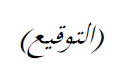 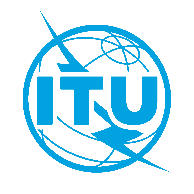 الاتحـاد الدولـي للاتصـالاتمكتب تقييس الاتصالاتجنيف، 8 يونيو 2023المرجع:TSB Circular 110
TSB Events/GMإلى:-	إدارات الدول الأعضاء في الاتحاد؛-	أعضاء قطاع تقييس الاتصالات بالاتحاد؛-	المنتسبين إلى قطاع تقييس الاتصالات؛-	الهيئات الأكاديمية المنضمة إلى الاتحادللاتصال:Gillian Makamaraإلى:-	إدارات الدول الأعضاء في الاتحاد؛-	أعضاء قطاع تقييس الاتصالات بالاتحاد؛-	المنتسبين إلى قطاع تقييس الاتصالات؛-	الهيئات الأكاديمية المنضمة إلى الاتحادالهاتف:+41 22 730 5893إلى:-	إدارات الدول الأعضاء في الاتحاد؛-	أعضاء قطاع تقييس الاتصالات بالاتحاد؛-	المنتسبين إلى قطاع تقييس الاتصالات؛-	الهيئات الأكاديمية المنضمة إلى الاتحادالفاكس:+41 22 730 5853إلى:-	إدارات الدول الأعضاء في الاتحاد؛-	أعضاء قطاع تقييس الاتصالات بالاتحاد؛-	المنتسبين إلى قطاع تقييس الاتصالات؛-	الهيئات الأكاديمية المنضمة إلى الاتحادالبريد الإلكتروني:tsbjcadcc@itu.int tsbevents@itu.intنسخة إلى:-	رؤساء لجان الدراسات ونوابهم؛-	مدير مكتب تنمية الاتصالات؛-	مدير مكتب الاتصالات الراديوية؛-	مدير المكتب الإقليمي للاتحاد لمنطقة آسيا والمحيط الهادئالموضوع:ورشة العمل المشتركة بين الاتحاد الدولي للاتصالات ومنظمة الصحة العالمية بشأن "مستقبل المستندات الصحية المعتمَدة التي يمكن التحقق منها بعد كوفيد-19"	
(سيول، جمهورية كوريا، 11 سبتمبر 2023)ورشة العمل المشتركة بين الاتحاد الدولي للاتصالات ومنظمة الصحة العالمية بشأن "مستقبل المستندات الصحية المعتمَدة التي يمكن التحقق منها بعد كوفيد-19"	
(سيول، جمهورية كوريا، 11 سبتمبر 2023)